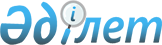 Об утверждении регламента государственной услуги "Предоставление микрокредитов в рамках программы "Развитие моногородов на 2012 - 2020 годы"
					
			Утративший силу
			
			
		
					Постановление Восточно-Казахстанского областного акимата от 04 сентября 2014 года N 232. Зарегистрировано Департаментом юстиции Восточно-Казахстанской области 01 октября 2014 года N 3494. Утратило силу - постановлением Восточно-Казахстанского областного акимата от 12 октября 2015 года N 268      Сноска. Утратило силу - постановлением Восточно-Казахстанского областного акимата от 12.10.2015 N 268.

      В соответствии с  пунктом 2 статьи 27 Закона Республики Казахстан от 23 января 2001 года "О местном государственном управлении и самоуправлении в Республике Казахстан",  пунктом 3 статьи 16 Закона Республики Казахстан от 15 апреля 2013 года "О государственных услугах", постановлениями Правительства Республики Казахстан от 18 сентября 2013 года  № 983 "Об утверждении реестра государственных услуг", от 4 мая 2014 года  № 434 "Об утверждении стандартов государственных услуг, оказываемых в сфере поддержки предпринимательской деятельности", Восточно-Казахстанский областной акимат ПОСТАНОВЛЯЕТ:

      1. Утвердить прилагаемый  регламент государственной услуги "Предоставление микрокредитов в рамках программы "Развитие моногородов на 2012 – 2020 годы". 

      2. Настоящее постановление вводится в действие по истечении десяти календарных дней после дня его первого официального опубликования.

 Регламент государственной услуги "Предоставление микрокредитов в рамках программы "Развитие моногородов на 2012-2020 годы"
1. Общие положения      1. Услугодателем государственной услуги "Предоставление микрокредитов в рамках  Программы развития моногородов на 2012-2020 годы" (далее – государственная услуга) являются структурные подразделения, определяемые акимом области (отделы занятости и социальных программ районов и городов областного значения) (далее - услугодатель). Прием заявлений и выдача результатов оказания государственной услуги осуществляются канцелярией услугодателя.

      2. Форма оказания государственной услуги: бумажная.

      3. Результатом оказываемой государственной услуги является социальный контракт. 

      4. Форма предоставления результата оказания государственной услуги: бумажная. 

 2. Описание порядка действий структурных подразделений
(работников) услугодателя в процессе оказания государственной услуги      5. Основанием для начала действий по оказанию государственной услуги является предоставление перечня документов, указанного в  пункте 9 стандарта государственной услуги "Предоставление микрокредитов в рамках программы "Развитие моногородов на 2012-2020 годы", утвержденного постановлением Правительства Республики Казахстан от 4 мая 2014 года № 434 (далее – стандарт). 

      6. Содержание действий, входящих в состав процесса оказания государственной услуги, длительность выполнения:

      действие 1 - прием и проверка документов услугополучателя (либо его представителя по доверенности) на соответствие перечню, определенному в  пункте 9 стандарта, регистрация заявления услугополучателя в журнале входящей документации. Длительность выполнения – не более 20 минут;

      действие 2 - формирование и направление документов услугополучателя в отдел предпринимательства, сельского хозяйства и ветеринарии (далее – отдел предпринимательства) и микрофинансовую организацию (далее – МФО) для рассмотрения. Длительность выполнения – 1 календарный день; 

      действие 3 - рассмотрение заявления услугополучателя (либо его представителя по доверенности). Отдел предпринимательства направляет услугодателю заключение (далее – заключение) о включении в Программу развития моногородов на 2012-2020 годы (далее - Программа). МФО направляет услогодателю решение о возможности кредитования услугополучателя. Длительность выполнения – 3 календарных дня;

      действие 4 - услугодатель письменно уведомляет услугополучателя о принятом решении и о включении в Программу. Длительность выполнения – 2 календарных дня;

      действие 5 - направление услугополучателя услугодателем на бесплатное обучение, получение сертификата, содействие в подготовке бизнес-плана, разработка бизнес-плана. Длительность выполнения – 1 календарный день;

      действие 6 - рассмотрение и оценка проекта МФО, предоставление окончательного решения о возможности микрокредитования, направление решения услугодателю. Длительность выполнения – 4 календарных дня.

      действие 7 - перечисление МФО микрокредита услугополучателю и уведомление об этом услугодателя. Длительность выполнения – 3 календарных дня;

      действие 8 – услугодатель уведомляет услугополучателя о решении о возможности кредитования услугополучателя МФО. Заключение социального контракта. Длительность выполнения – 1 календарный день.

      Срок оказания государственной услуги - в течение 15 календарных дней с момента сдачи пакета документов услугодателю.

      7. Результатом действия по оказанию государственной услуги по действию 1, указанному в  пункте 6 настоящего Регламента, является прием документов услугополучателя (либо его представителя по доверенности), что служит основанием для начала выполнения действия 2. 

      Результатом оказания государственной услуги по действию 2, указанному в пункте 6 настоящего Регламента, является направленный пакет документов услугополучателя в отдел предпринимательства и МФО, что служит основанием для начала выполнения действия 3. 

      Результатом оказания государственной услуги по действию 3, указанному в пункте 6 настоящего Регламента, является заключение и решение от отдела предпринимательства и МФО, что служит основанием для начала выполнения действия 4. 

      Результатом оказания государственной услуги по действию 4, указанному в пункте 6 настоящего Регламента, является уведомление услугодателя о принятом решениии, что служит основанием для начала выполнения действия 5. 

      Результатом оказания государственной услуги по действию 5, указанному в пункте 6 настоящего Регламента, является прохождения обучения и разработка-бизнес плана услугополучателя, что служит основанием для начала выполнения действия 6.

      Результатом оказания государственной услуги по действию 6, указанному в пункте 6 настоящего Регламента, является оценка и решение МФО о кредитовании, что служит основанием для начала выполнения действия 7. 

      Результатом оказания государственной услуги по действию 7, указанному в пункте 6 настоящего Регламента, является перечисление микрокредита, что служит основанием для начала выполнения действия 8. 

      Результатом оказания государственной услуги по действию 8, указанному в  пункте 6 настоящего Регламента, является заключение социального контракта.

 3. Описание порядка взаимодействия структурных подразделений (работников) услугодателя в процессе оказания государственной услуги      8. Перечень структурных подразделений (работников) услугодателя, которые участвуют в процессе оказания государственной услуги:

      уполномоченное лицо - руководитель услугодателя;

      специалист услугодателя;

      уполномоченное лицо - руководитель отдела предпринимательства, сельского хозяйства и ветеринарии;

      уполномоченное лицо - руководитель отдела предпринимательства;

      уполномоченное лицо - руководитель МФО;

      консалтинговая компания, которая отобрана на конкурсной основе отделом предпринимательства для проведения обучения основам предпринимательства, желающих получить микрокредит (далее – консалтинговая компания).

      9. Описание процедур (действий), необходимых для оказания государственной услуги:

      действие 1 - прием и проверка документов услугополучателя, регистрация заявления услугополучателя (либо его представителя по доверенности) в журнале входящей документации. Длительность выполнения – 20 минут;

      действие 2 - формирование и направление документов услугополучателя в отдел предпринимательства и МФО для рассмотрения. Длительность выполнения – 1 календарный день;

      действие 3 - рассмотрение заявления услугополучателя (либо его представителя по доверенности) и направление услугодателю: отделом предпринимательства - заключения о соответствии предлагаемого проекта приоритетным направлениям развития предпринимательства в регионе и решение о включении в Программу; от МФО – решения о возможном или невозможном кредитовании претендентов. Длительность выполнения – 3 календарных дня;

      действие 4 - услугодатель высылает письменное уведомление услугополучателю о принятом решении. Длительность выполнения – 2 календарных дня;

      действие 5 - услугодатель направляет участников Программы на бесплатное обучение в консалтинговую компанию для обучения основам предпринимательства, получение сертификата, оказания содействия в подготовке бизнес-плана. Длительность выполнения – 1 календарный день;

      действие 6 - МФО производит оценку бизнес-проекта, подготавливет заключение и решение о возможности микрокредитования, направляет заключение услугодателю. Длительность выполнения – 4 календарных дня;

      действие 7 - МФО перечисляет микрокредит и уведомляет об этом услугодателя. Длительность выполнения – 3 календарных дня;

      действие 8 – услугодатель уведомляет услугополучателя о решении МФО. Заключение социального контракта. Длительность выполнения – 1 календарный день.

      Описание последовательности процедур (действий) указано в блок-схеме прохождения каждого действия (процедуры), согласно  приложению 1 к настоящему Регламенту.

      Подробное описание последовательности процедур (действий), взаимодействий структурных подразделений (работников) услугодателя в процессе оказания государственных услуги, а также описание порядка взаимодействия с иными услугодателями и (или) центром обслуживания населения и порядка использования информационных систем в процессе оказания государственной услуги отражено в справочнике бизнес-процессов оказания государственной услуги размещенном на интернет-ресурсе услугодателя, согласно  приложению 2 к настоящему регламенту. 

 Блок-схема последовательности действий при оказании государственной услуги по предоставлению микрокредита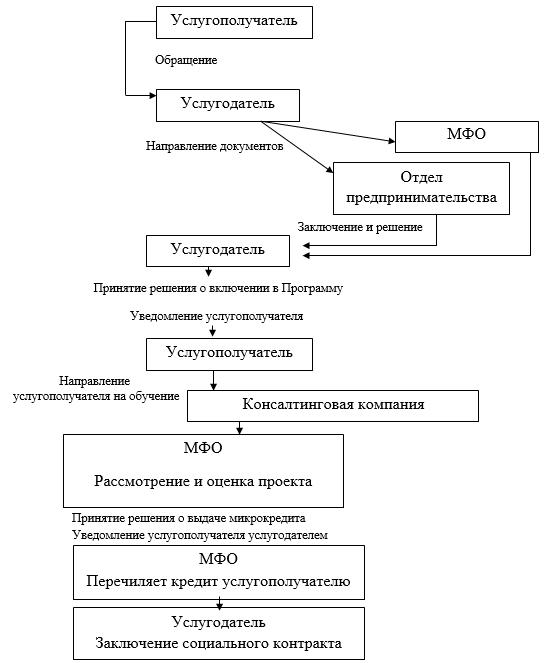  Справочник
бизнес-процессов оказания государственной услуги через услугодателя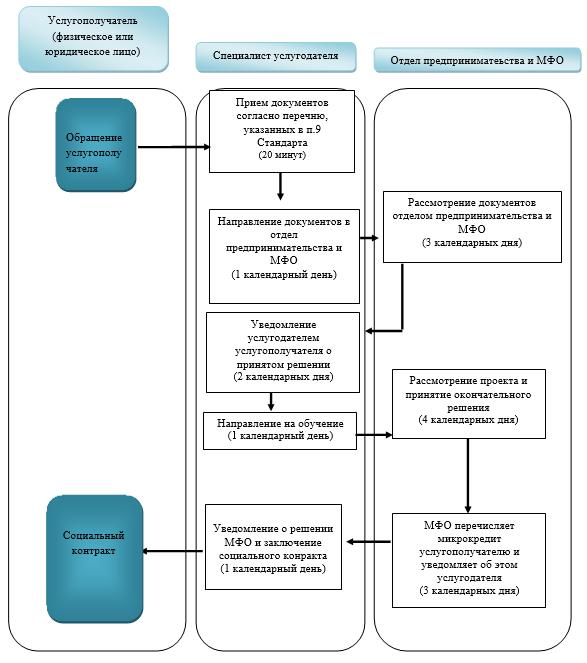 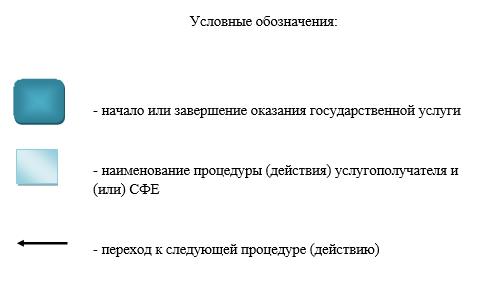 
					© 2012. РГП на ПХВ «Институт законодательства и правовой информации Республики Казахстан» Министерства юстиции Республики Казахстан
				
      Аким области 

Б. Сапарбаев
Утвержден постановлением 
Восточно-Казахстанского 
областного акимата 
от "4" сентября 2014 года № 232Приложение 1 к регламенту 
государственной услуги 
"Предоставление микрокредитов 
в рамках программы "Развитие 
моногородов на 2012-2020 годы"Приложение 2 к регламенту 
государственной услуги 
"Предоставление микрокредитов 
в рамках программы "Развитие 
моногородов на 2012-2020 годы"